Автономная некоммерческая организация «Академия Недвижимости», действующая на основании Лицензии, серия 78Л01 № 0000449, выданная от 23 мая 2013 года № 0440 сроком действия бессрочно, а так же аккредитованная «Национальным объединением строителей», предлагает пройти обучение  специалистов строительной сферы по дистанционной форме обучения.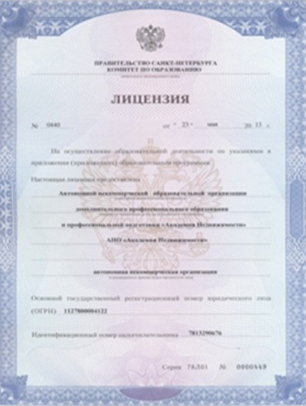 По окончании обучение специалисты получают удостоверение о повышении квалификации установленного образца.По вопросам обучения обращаться по тел.: (812) 292 23 33 (доб. 121) или 89818911157по электронной почте: e.chepel@ano-academy.ruЧепель Екатерина Сергеевна, менеджер по работе с клиентами.Приложение 1.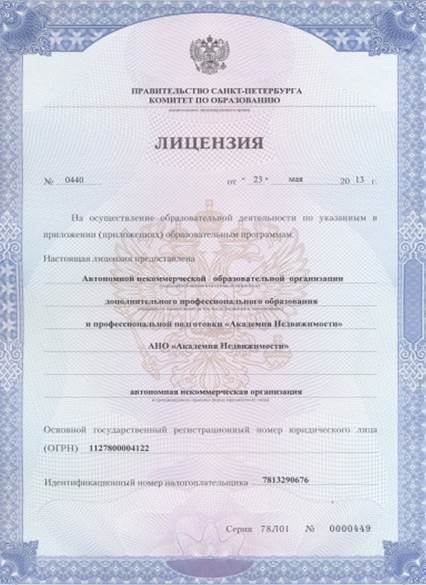 Приложение 2.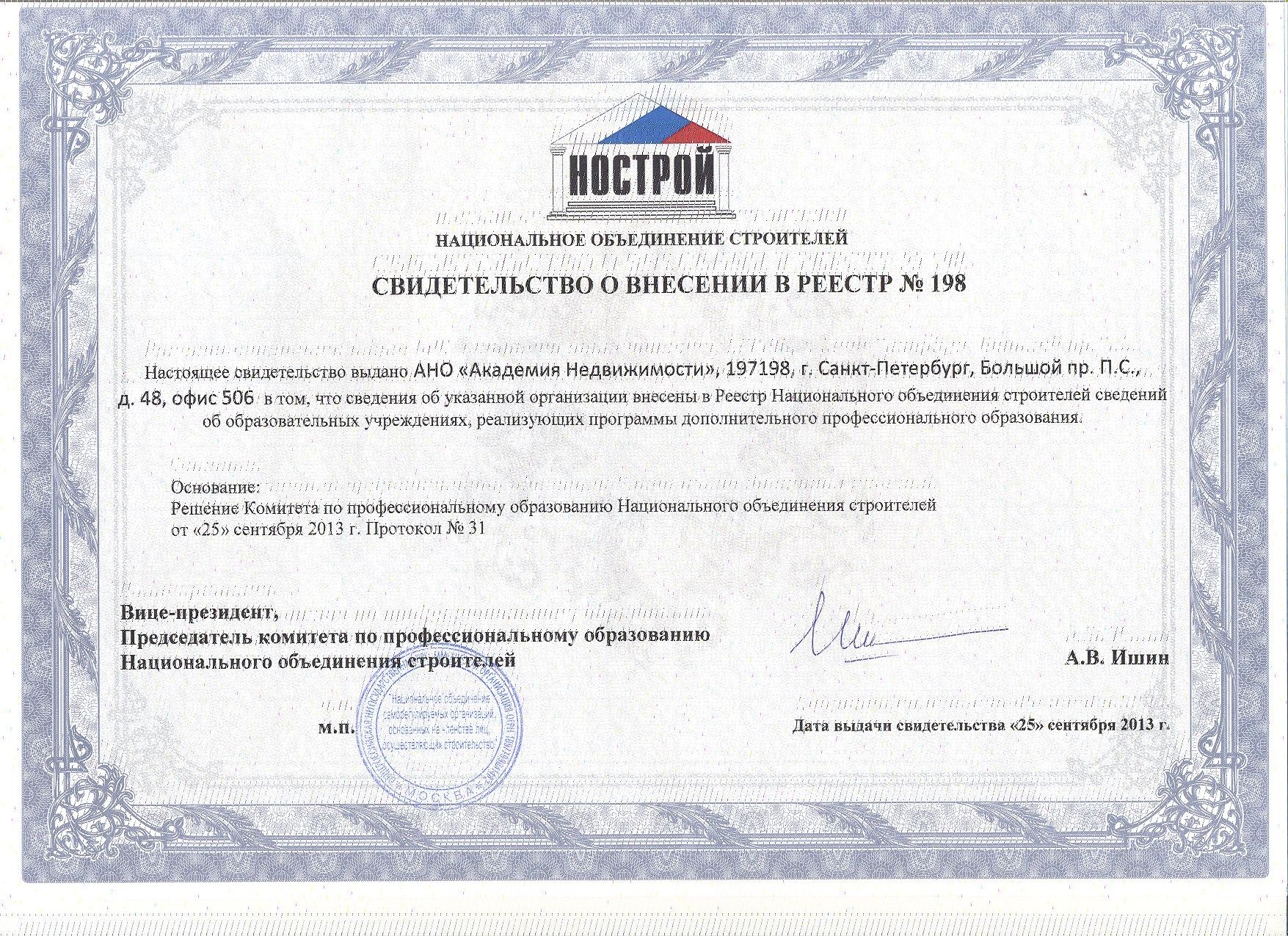 Перечень учебных программ повышения квалификации для строителейПеречень учебных программ повышения квалификации для строителейПеречень учебных программ повышения квалификации для строителейПеречень учебных программ повышения квалификации для строителейПеречень учебных программ повышения квалификации для строителейПеречень учебных программ повышения квалификации для строителейПеречень учебных программ повышения квалификации для строителей№ п/п/Шифр программы по классификатору Национального Объединения Строителей                                                                                                                                                                                      № учебной программы в соответствии с лицензией АНО "Академия Недвижимости"Наименование учебной программы повышения квалификации по классификатору Национального Объединения ПроектировщиковПеречень видов работ в соответствии с Приказом №624 Министерства регионального развития РФ от 30.12.09.Количество академических часовЦена№ п/п/Шифр программы по классификатору Национального Объединения Строителей                                                                                                                                                                                      № учебной программы в соответствии с лицензией АНО "Академия Недвижимости"Наименование учебной программы повышения квалификации по классификатору Национального Объединения Проектировщиков* Данные виды и группы видов работ требуют получения свидетельства о допуске на виды работ, влияющие на безопасность объекта капитального строительства, в случае выполнения таких работ на объектах, указанных в статье 48.1 Градостроительного кодекса Российской ФедерацииКоличество академических часовЦена12345671БС-ОСР12Безопасность  строительства  и  качество выполнения  общестроительных работ, в том числе на технически сложных и  особо опасных объектах1. Геодезические работы, выполняемые на строительных площадках*    2. Подготовительные работы*   3. Земляные работы*         5. Свайные работы. Закрепление грунтов                                                                                     6. Устройство бетонных и ж/б монолитных конструкций  7. Монтаж сборных бетонных и ж/б конструкций  9. Работы по устройству каменных конструкций*                                                                         10. Монтаж металлоконструкций11. Монтаж деревянных конструкций*   12. Защита строительных конструкций, трубопроводов и оборудования (кроме магистральных и промысловых трубопроводов)*   13. Устройство кровель*     14. Фасадные работы*10245002БС-0113Безопасность  строительства  и  качество выполнения  геодезических, подготовительных и земляных  работ, устройства  оснований и  фундаментов, в том числе на технически сложных, особо опасных объектах1. Геодезические работы, выполняемые на строительных площадках*                                          2. Подготовительные работы*                                                 3. Земляные работы*                                                                 5. Свайные работы. Закрепление грунтовот 7235003БС-0214Безопасность  строительства  и качество  возведения  бетонных и железобетонных строительных  конструкций, в том числе на технически сложных, особо опасных объектах6. Устройство бетонных и ж/б монолитных конструкций                                                                                        7. Монтаж сборных бетонных и ж/б конструкцийот 7235004БС-0315Безопасность  строительства  и качество  возведения  каменных, металлических и деревянных строительных  конструкций, в том числе на технически сложных, особо опасных объектах9. Работы по устройству каменных конструкций*                                                                     10. Монтаж металлоконструкций                                                                             11. Монтаж деревянных конструкций*от 7235005БС-0416Безопасность строительства и качество выполнения  фасадных работ, устройства кровель, защиты строительных конструкций, трубопроводов и оборудования, в том числе на технически сложных, особо опасных объектах12. Защита строительных конструкций, трубопроводов и оборудования (кроме магистральных и промысловых трубопроводов)*                                                                                                                13. Устройство кровель*                                                                                                  14. Фасадные работы*от 7235006БС-0517Безопасность строительства и качество  устройства  инженерных систем и сетей, в том числе на технически сложных, особо опасных объектах15. Устройство внутренних инженерных систем и оборудования зданий и сооружений*                          16. Устройство наружных сетей водопровода                             17. Устройство наружных сетей канализации                             18. Устройство наружных сетей теплоснабжения                                                         19.Устройство наружных сетей газоснабжения, кроме магистральныхот 7235007БС-0618Безопасность строительства и качество устройства электрических сетей и линий связи20. Устройство наружных электрических сетей и линий связи*                                    от 7235008БС-0719Безопасность строительства и качество устройства объектов нефтяной и газовой промышленности, устройство скважин4. Устройство скважин                                                                                                           22. Устройство объектов нефтяной и газовой промышленностиот 7235009БС-0820Безопасность строительства и качество выполнения монтажных и пусконаладочных работ по видам оборудования и программного обеспечения23.1. Монтаж подъемно-транспортного оборудования                                                             24. Пусконаладочные работыот 72350010БС-0921Безопасность строительства и качество устройства автомобильных дорог и аэродромов25. Устройство автомобильных дорог и аэродромовот 72350011БС-1022Безопасность строительства и качество устройства железнодорожных и трамвайных путей26. Устройство железнодорожных и трамвайных путейот 72350012БС-1123Безопасность строительства и качество устройства подземных сооружений, осуществления специальных земляных и буровзрывных работ при строительстве8. Буровзрывные работы при строительстве                                                27. Устройство тоннелей, метрополитенов                                                 28. Устройство шахтных сооруженийот 72350013БС-1224Безопасность строительства и качество устройства мостов, эстакад и путепроводов29. Устройство мостов, эстакад и путепроводовот 72350014БС-1325Безопасность строительства и качество выполнения гидротехнических, водолазных работ30. Гидротехнические, водолазные работыот 72350015БС-1426Безопасность строительства и качество устройства промышленных печей и дымовых труб31. Промышленные печи и дымовые трубыот 72350016БС-1527Безопасность строительства и осуществление строительного контроля32. Работы по осуществлению строительного контроля привлекаемым застройщиком или заказчиком на основании договора юридическим лицом или индивидуальным предпринимателемот 72350017БС-1628Безопасность строительства. Организация строительства, реконструкции и капитального ремонта33. Работы по организации строительства, реконструкции и капитального ремонта привлекаемым застройщиком или заказчиком на основании договора с юридическим лицом или индивидуальным предпринимателем (генеральным подрядчиком)*от 723500